方程式の計算(分母をはらう解き方中心)氏名（　　　　　　　　）(1)　７ｘ＝－４２　　　　　　　(2)　５＋４ｘ＝６ｘ－５　　　　　(3)　３ｘ－７（ｘ－１）＝５(4)　＝１　　　　　　　　　　(5)　＝　　　　　　　(6)　＝x＋2　(7)　 －2＝　　　　　(8)　＝　　　　　　　　　(9)　＝＋１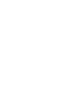 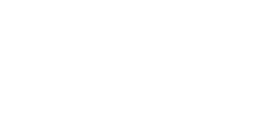 方程式の計算(分母をはらう解き方中心)氏名（　　　　　　　　）(1)　７ｘ＝－４２　　　　　　　(2)　５＋４ｘ＝６ｘ－５　　　　　(3)　３ｘ－７（ｘ－１）＝５　　　　　　　　　　　　　　　　　　　　　　　　　　　　　　　　　　　　３ｘ－７ｘ＋７＝５　　ｘ＝－６　　　　　　　　　　　　　ｘ＝５　　　　　　　　　　　　　　　－４ｘ＝－２　　　　　　　　　　　　　　　　　　　　　　　　　　　　　　　　　　　　　　　ｘ＝(4)　＝１　　　　　　　　　　(5)　＝　　　　　　　(6)　＝x＋2ｘ＝２　　　　　　　　　　　　　ｘ＝　　　　　　　　　　　5x－５＝6x＋30　　　　　　　　　　　　　　　　　　　　　　　　　　　　　　　　　　　　　　－x＝35　　　　　　　　　　　　　　　　　　　　　　　　　　　　　　　　　　　　　　　　x＝－35(7) －2＝　　　　　　(8)　＝　　　　　　　　　(9)　＝＋１　　5x－20＝－4x　　　　　　　　4(x－1)＝3(x＋1)　　　　　　　　　　 3(x－1)＝2(x－2)＋6　　　　9x＝20　　　　　　　　　4x－4＝3x＋3　　　　　　　　　　　　3x－3＝2x－4＋6　　　　x＝　　　　　　　　x＝7　　　　　　　　　　x＝5